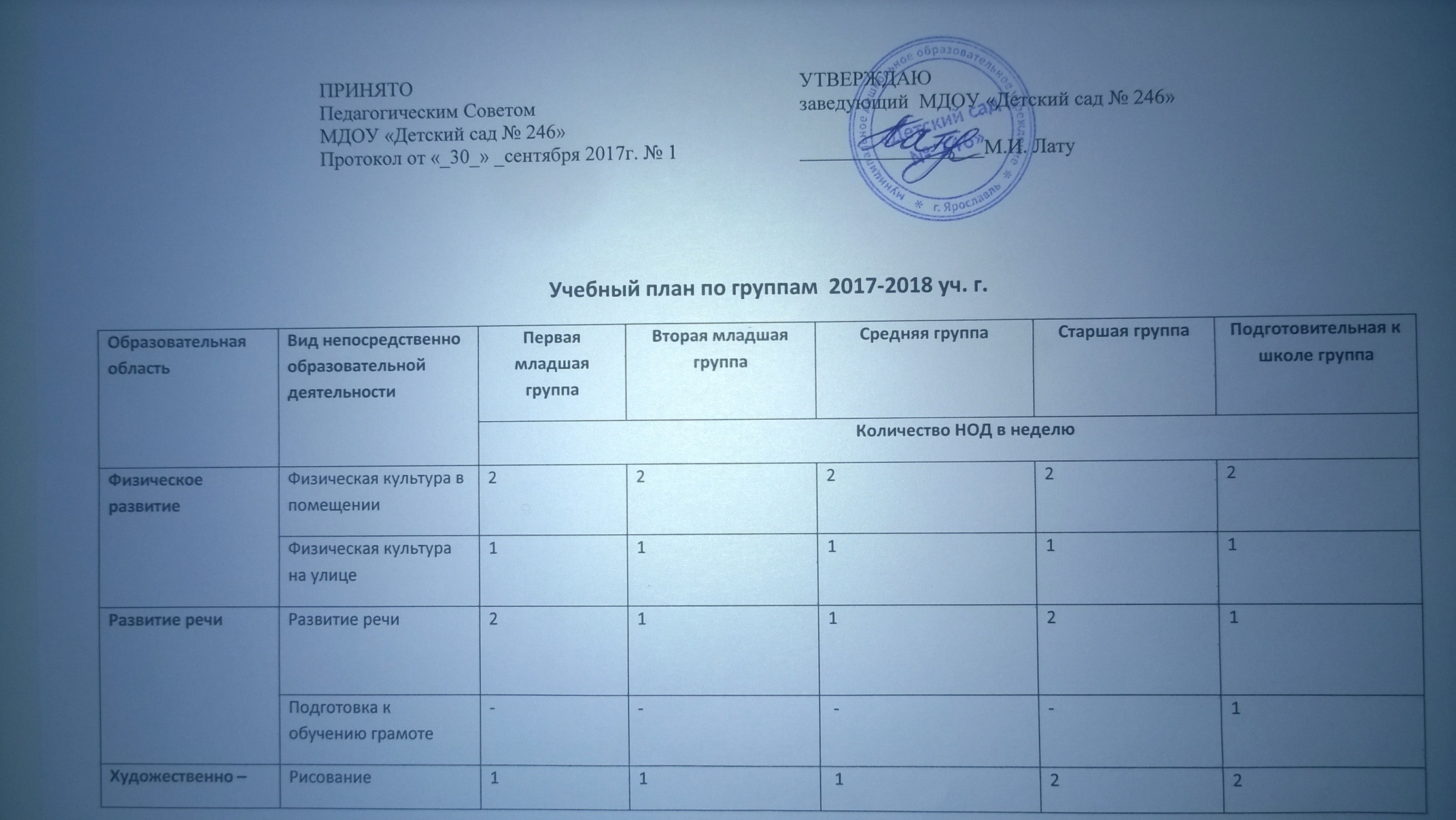 Учебный план по группам  2017-2018 уч. г.Расписание непосредственно образовательной деятельности на учебный год в группе № 5 (дети от 4 до 5 лет)1 раз в неделю физическая культура, построенная на  подвижных играх и спортивных упражнениях,  проводятся в конце прогулки, перед возвращением детей в здание ОУ.Ежедневно во второй половине дня проводится чтение с последующим обсуждением художественной литературы, продолжительностью не более 20 мин.Расписание непосредственно образовательной деятельности на учебный год в группе № 2 (дети от 1,5 до 3 лет)1 раз в неделю физическая культура, построенная на  подвижных играх  проводятся в конце прогулки, перед возвращением детей в здание ОУ.Ежедневно во второй половине дня проводится чтение с последующим обсуждением художественной литературы, продолжительностью не более 10 мин.Расписание непосредственно образовательной деятельности на учебный год в группе № 3 (дети от 3 до 5 лет)В группах продолжительность учебных занятий  дифференцируется в зависимости от возраста ребенка. С целью соблюдения возрастных регламентов продолжительности  занятий: 3-4 лет-15 мин., 4-5 лет-20 мин., 5-6 лет- 25 мин., 6-7 лет-30 мин. Дети младшего и среднего возраста отпускаются с занятия раньше или присоединяются к занятию позднее.1 раз в неделю физическая культура, построенная на  подвижных играх и спортивных упражнениях,  проводятся в конце прогулки, перед возвращением детей в здание ОУ.Ежедневно во второй половине дня проводится чтение с последующим обсуждением художественной литературы, продолжительностью от 15 до30 мин.Расписание непосредственно образовательной деятельности на учебный год в группе № 6 (дети от 5до 7 лет)В группах продолжительность учебных занятий  дифференцируется в зависимости от возраста ребенка. С целью соблюдения возрастных регламентов продолжительности  занятий, занятия  заканчивают на 5 минут раньше с детьми 6-го года жизни.1 раз в неделю физическая культура, построенная на  подвижных играх и спортивных упражнениях,  проводятся в конце прогулки, перед возвращением детей в здание ОУ.Ежедневно во второй половине дня проводится  чтение с последующим обсуждением художественной литературы, продолжительностью не более 30 мин.Расписание непосредственно образовательной деятельности на учебный год в группе раннего возраста № 1(дети от  1,5 до 3 лет).1 раз в неделю физическая культура, построенная на  подвижных играх  проводятся в конце прогулки, перед возвращением детей в здание ОУ.Ежедневно во второй половине дня проводится чтение с последующим обсуждением художественной литературы, продолжительностью не более 10 мин.Расписание непосредственно образовательной деятельности на учебный год в младшей  группе № 4(дети от  3 до 4 лет).1 раз в неделю физическая культура, построенная на  подвижных играх,  проводятся в конце прогулки, перед возвращением детей в здание ОУ.Ежедневно во второй половине дня проводится чтение с последующим обсуждением художественной литературы, продолжительностью не более 15 мин.Образовательная областьВид непосредственно образовательной деятельностиПервая младшая группаВторая младшая группаСредняя группаСтаршая группаПодготовительная к школе группаОбразовательная областьВид непосредственно образовательной деятельностиКоличество НОД в неделюКоличество НОД в неделюКоличество НОД в неделюКоличество НОД в неделюКоличество НОД в неделюФизическое развитиеФизическая культура в помещении22222Физическое развитиеФизическая культура на улице11111Развитие речиРазвитие речи21121Развитие речиПодготовка к обучению грамоте-- --1Художественно – эстетическое развитиеРисование11 122Художественно – эстетическое развитиеЛепка11/21/21/21/2Художественно – эстетическое развитиеАппликация-1/2 1/21/21/2Художественно – эстетическое развитиеМузыка 22 222Познавательное развитиеПриобщение к социокультурным ценностям1/21/21/211Познавательное развитиеОзнакомление с миром природы1/21/21/211Познавательное развитиеФЭМП-1 112Общее количество НОД в неделюОбщее количество НОД в неделю1010101314Образовательная деятельность в ходе режимных моментовОбразовательная деятельность в ходе режимных моментовОбразовательная деятельность в ходе режимных моментовОбразовательная деятельность в ходе режимных моментовОбразовательная деятельность в ходе режимных моментовОбразовательная деятельность в ходе режимных моментовОбразовательная деятельность в ходе режимных моментовУтренняя гимнастикаУтренняя гимнастикаежедневноежедневноежедневноежедневноежедневноКомплексы закаливающих процедурКомплексы закаливающих процедурежедневноежедневноежедневноежедневноежедневноГигиенические процедурыГигиенические процедурыежедневноежедневноежедневноежедневноежедневноСитуативные беседы при проведении режимных моментовСитуативные беседы при проведении режимных моментовежедневноежедневноежедневноежедневноежедневноЧтение художественной литературыЧтение художественной литературыежедневноежедневноежедневноежедневноежедневноДежурства Дежурства ежедневноежедневноежедневноежедневноежедневноПрогулки Прогулки ежедневноежедневноежедневноежедневноежедневноСамостоятельная деятельность детейСамостоятельная деятельность детейСамостоятельная деятельность детейСамостоятельная деятельность детейСамостоятельная деятельность детейСамостоятельная деятельность детейСамостоятельная деятельность детейИгра Игра ежедневноежедневноежедневноежедневноежедневноСамостоятельная деятельность детей в центрах (уголках) развитияСамостоятельная деятельность детей в центрах (уголках) развитияежедневноежедневноежедневноежедневноежедневноНОДПНВТСРЧТПТФизическая культура9.35-9.5511.45-12.05На прогулке9.35-9.55Минутки здоровья(через неделю)9.35-9.55Рисование9.05-9.25Лепка/ Аппликация(Чередуются)9.05-9.25Музыка 9.35-9.559.35-9.55Познавательно исследовательская деятельность,приобщение к социокультурным ценностям. Приобщение к миру природыФЭМП9.05-9.259.05-9.25Развитие речи 9.05-9.25НОДПНВТСРЧТПТФизическая культура9.20-9.309.20-9.3011.25 -11.35На прогулкеМинутки здоровья(через неделю)15.20-15.30Рисование9.00-9.10Лепка9.00-9.10Музыка15.30-15.409.20-9.30Познавательно исследовательская деятельность, приобщение к социокультурным ценностям. Приобщение к миру природы9.00-9.10Развитие речи9.00-9.109.00-9.10НОДПНВТСРЧТПТФизическая культура9.35-9.559.35-9.5511.30-11.50На прогулкеМинутки  здоровья15.20-15.50Рисование9.05-9.25Лепка/ Аппликация (Чередуются)9.05-9.25Музыка 15.45-16.059.35-9.55ФЭМП9.05-9.25Познавательно исследовательская  деятельность. Приобщение к социокультурным ценностям. Приобщение к миру природы9.05-9.25Развитие речи 9.05-9.25НОДПНВТСРЧТПТФизическая культура10.25-10.5511.45-12.05На прогулке10.25-10.55Минутки здоровьяЧерез неделю9.45-10.15Рисование9.45-10.159.45-10.15Лепка/ Аппликация(Чередуются)9.05-9.35Музыка 10.25-10.5510.25-10.55Познавательно исследовательская деятельность.Приобщение к социокультурным ценностям. Приобщение к миру природыФЭМП9.05-9.359.45-10.159.45-10.159.05-9.35Развитие речи 9.05-9.359.05-9.35НОДПНВТСРЧТПТФизическая культура9.00-9.1011.25 - 11.35На прогулке9.00-9.10Минутки здоровья2 раза в месяц15.20-15.30Рисование9.00-9.10Лепка9.20- 9.30Музыка15.15.-15.259.00-9.10Познавательно исследовательская деятельность.Приобщение к социокультурным ценностям. Приобщение к миру природы9.00-9.10Развитие речи9.20-9.309.20-9.30НОДПНВТСРЧТПТФизическая культура9.05-9.2011.30-11.45На прогулке9.05-9.20Минутки здоровья2 раза в месяц15.20-15.35Рисование9.05-9.20Лепка/Аппликациячередуются9.30-9.45Музыка9.05-9.2015.15.-15.30Познавательно исследовательская деятельность.Приобщение к социокультурным ценностям. Приобщение к миру природыФЭМП9.30-9.459.05-9.20Развитие речи9.30-9.45